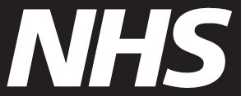 Rezervoni një takim për të bërë vaksinën e pranverës kundër COVID-19Ju ftojmë të rezervoni një takim për të bërë vaksinën e pranverës kundër COVID-19. Kjo është për shkak se të dhënat tuaja të NHS-it sugjerojnë se mund të keni një sistem imunitar të dobësuar. Ju mund të kontrolloni përmbledhjen e kushteve shëndetësore, trajtimeve dhe ilaçeve që mund të shkaktojnë një sistem të dobësuar imunitar në www.nhs.uk/get-covid-vaccine.Si të lini një takim
Rezervoni në internet në www.nhs.uk/get-vaccine – përgjigjuni “Po, kam një sistem imunitar të dobësuar” ose “Do të doja ta kontrolloja”.Rezervoni në NHS App (Apikacionin e NHS-it)Gjeni vendndodhjen tuaj më të afërt të vaksinimit kundër COVID-19 në www.nhs.uk/covid-walk-in.  Data e fundit kur do të mund të bëni vaksinimin është 30 qershor 2024.Nëse keni nevojë për ndihmëNëse nuk mund të hyni në internet, telefononi 119. Përkthyesit janë në dispozicion. Mund të përdorni gjithashtu telefonin me tekst 18001 119 ose shërbimin e NHS-it të Gjuhës Britanike të Shenjave në www.signvideo.co.uk/nhs119. Nëse e merrni kujdesin tuaj në shtëpi, kontaktoni klinikën e mjekut tuaj të përgjithshëm për një vizitë në shtëpi. Nëse ata nuk mund ta organizojnë, gjeni kontaktet tuaja lokale të vaksinimit kundër COVID-19 në www.england.nhs.uk/covid-vaccination-contacts. Për këtë ftesë, për ta lexuar në gjuhë të thjeshtë si dhe në gjuhë e formate të tjera, vizitoni www.england.nhs.uk/seasonal-invites. Në takimin tuaj të vaksinimit Do të na duhet të konfirmojmë nëse keni ende një sistem imunitar të dobësuar përpara se të mund t'ju vaksinojmë. Për gjendjen shëndetësore ose trajtimin që dobëson sistemin tuaj imunitar, do t'ju ndihmojë nëse mund të: Sillni një recetë mjekësore të përsëritur ose kutinë e ilaçeve tuaja, OSE Sillni një letër të NHS-it që konfirmon diagnozën tuaj, OSETregoni të dhënat tuaja shëndetësore ose historikun e mjekimit tuaj në aplikacionin e NHS-it.Nëse gjendja juaj shëndetësore ka ndryshuar dhe nuk keni më një sistem imunitar të dobësuar, nuk është e nevojshme të rezervoni një takim tjetër.Më shumë informacion Vaksinimi kundër COVID-19 këtë pranverë do të zvogëlojë rrezikun e sëmundjes së rëndë. Është e rëndësishme ta përforconi mbrojtjen tuaj sepse me kalimin e kohës ajo bie dhe variantet e COVID-19 mund të ndryshojnë. Për më shumë informacion mbi vaksinën, shkoni në www.nhs.uk/covidvaccination.Nëse ndonjë e dhënë personale në këtë ftesë është e gabuar, mund të kontrolloni se me kë të kontaktoni në www.england.nhs.uk/covid-invite-enquiry. Sinqerisht i juaji,  Ekipi i vaksinimeve të NHS-it Angli 
 
